MADONAS NOVADA PAŠVALDĪBA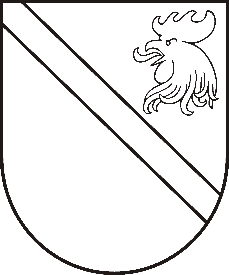 Reģ. Nr. Saieta laukums 1, Madona, Madonas novads, LV-4801 t. ,  , e-pasts: dome@madona.lv APSTIPRINĀTIar Madonas novada pašvaldības domes 2017.gada 28.septembra  lēmumu Nr. 559(protokols  Nr.21, 71.p.)Madonas novada pašvaldības saistošie noteikumi Nr.20„Grozījums Madonas novada pašvaldības 2012.gada 29.martasaistošajos noteikumos Nr.6 „ Par kārtību, kādā Madonas novada iedzīvotāji tiek iesaistīti nodarbinātības pasākumā „Algotie pagaidu sabiedriskie darbi” Madonas novada pašvaldībā”Izdoti saskaņā ar 2011.gada 25.janvāra Ministru kabineta noteikumu Nr.75 „Noteikumi par aktīvo nodarbinātības pasākumu un preventīvo bezdarba samazināšanas pasākumu organizēšanas un finansēšanas kārtību un pasākumu īstenotāju izvēles principiem” 141.6 punktu2017.gada 28.septemebrīIzdarīt Madonas novada pašvaldības 2012.gada 29.marta saistošajos noteikumos Nr.6 „Par kārtību, kādā Madonas novada iedzīvotāji tiek iesaistīti nodarbinātības pasākumā „Algotie pagaidu sabiedriskie darbi” Madonas novada pašvaldībā” šādu grozījumu: izteikt saistošo noteikumu 4.punktu šādā redakcijā:“4. Algotajiem pagaidu sabiedriskajiem darbiem NVA reģistrētie bezdarbnieki tiek izvērtēti iesaistīšanai pasākumā  atbilstoši šo saistošo noteikumu III. nodaļai, iesniedzot pieredzi apliecinošus dokumentus (CV, rekomendācijas, u.c.). Bezdarbnieki netiek izvērtēti gadījumā, ja NVA reģistrētais bezdarbnieku skaits algotajiem pagaidu sabiedriskajiem darbiem ir mazāks kā pieejamo vakanču skaits pasākumā.”    Domes priekšsēdētājs						A.Lungevičs				PASKAIDROJUMA RAKSTSMadonas novada pašvaldības saistošajiem noteikumiem Nr.20 “Grozījums Madonas novada pašvaldības 2012.gada 29.marta saistošajos noteikumos Nr.6 „ Par kārtību, kādā Madonas novada iedzīvotāji tiek iesaistīti nodarbinātības pasākumā „Algotie pagaidu sabiedriskie darbi” Madonas novada pašvaldībā”Madonā2017.gada 28.septembrī						Domes priekšsēdētājs					A.Lungevičs		Paskaidrojuma raksta sadaļasNorādāmā informācija1. Projekta nepieciešamības pamatojumsLai veicinātu administratīvā procesa starp Madonas novada pašvaldību un Nodarbinātības Valsts aģentūru,  iesaistot iedzīvotājus nodarbinātības pasākumā “Algotie pagaidu sabiedriskie darbi”, efektivitāti un lietderību,  ir nepieciešams veikt grozījumus saistošajos noteikumos.  2. Īss projekta satura izklāstsSaistošo noteikumu 4.punkts tiek izteikts jaunā redakcijā, paredzot to, ka bezdarbnieki netiek izvērtēti iesaistīšanai pasākumā gadījumā, ja NVA reģistrētais bezdarbnieku skaits algotajiem pagaidu sabiedriskajiem darbiem ir mazāks kā pieejamo vakanču skaits pasākumā.3. Informācija par plānoto projekta ietekmi uz pašvaldības budžetuNav attiecināms. 4. Informācija par plānoto projekta ietekmi uz uzņēmējdarbības vidi pašvaldības teritorijāSaistošie noteikumi neietekmē uzņēmējdarbības vidi pašvaldības teritorijā.5. Informācija par administratīvajām procedūrāmNav attiecināms.6. Informācija par konsultācijām ar privātpersonāmIr notikušas konsultācijas ar Valsts Nodarbinātības aģentūru. 